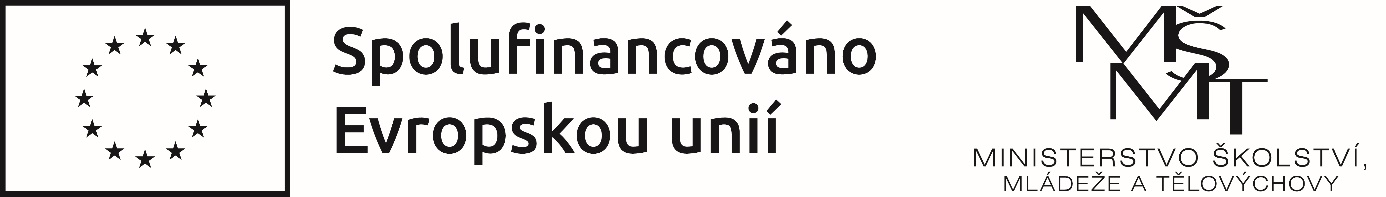 Smlouva o zajištění služebuzavřená podle ustanovení č. 89/2012 Sb., občanský zákoník, ve znění pozdějších předpisůI. Smluvní stranyObchodní akademie a Vyšší odborná škola sociální, Ostrava-Mariánské Hory, příspěvková organizaceSe sídlem: Karasova 16, 709 00 Ostrava-Mariánské HoryIČ: 00602086Zastoupená: ředitel školy(dále jen „objednatel“) aOP 500 s. r. o. se sídlem Dobrovského 874/29, Přívoz, 702 00 Ostravazastoupenýjednatelem		IČ: 04152115 (dále jen „poskytovatel“)II.Předmět a účel smlouvyPředmětem smlouvy je komplexní zajištění a realizace akreditovaných vzdělávacích kurzů DVPP pro pedagogické pracovníky Obchodní akademie a Vyšší odborná škola sociální, Ostrava-Mariánské Hory, příspěvkové organizace. Kurzy musí odpovídat níže uvedeným požadavkům. Část I – Jazykové kompetence- Popis, počet a rozsah kurzů je tvořen přílohou č. 1 této smlouvy.  Část II – Osobnostní a znalostní kompetence- Popis, počet a rozsah kurzů je tvořen přílohou č. 1 této smlouvy.  Část III. – Odborné kompetence v provozní oblasti - Popis, počet a rozsah kurzů je tvořen přílohou č. 1 této smlouvyCelkový počet hodin vzdělávání je stanoven jako minimální.Cílem je podpořit vzdělávání a rozvoj pedagogických pracovníků formou ucelených vzdělávacích programů. Podmínkou je, že se musí jednat o jeden vzdělávací program o rozsahu ve stanoveném minimální počtu hodin.Vzdělávací program musí být realizován formou uvedenou v příloze č. 1 (jedná se o vyplněnou přílohu č. 2 výzvy), avšak po odsouhlasení obou smluvních stran je možno formu upravit.Součástí dodávky kurzů budou studijní a pracovní materiály pro účastníky a seznam vhodných zdrojů k daným tématům (v relevantních případech).III.Povinnosti smluvních stranPoskytovatel se zavazuje řádně provést služby uvedené v čl. II. smlouvy v termínu uvedeném v čl. II. této smlouvy. Poskytovatel zabezpečí na svůj náklad a své nebezpečí všechny úkony související s dodáním služeb dle této smlouvy, pokud není v této smlouvě stanoveno jinak.Objednatel se zavazuje za řádně provedené služby dle čl. II. této smlouvy zaplatit sjednanou cenu. Smluvní strany jsou povinny se vzájemně informovat o všech okolnostech důležitých pro řádné a včasné dodání služeb a poskytovat si součinnost nezbytnou pro řádné a včasné dodání služeb.Poskytovatel je povinen objednatele neprodleně informovat o jakýchkoliv okolnostech, které mohou ohrozit řádné a včasné provedení služeb. Objednatel je povinen informovat poskytovatele o všech skutečnostech rozhodných pro řádné a včasné dodání služeb.Poskytovatel je povinen dle § 2e) zákona č. 320/2001 Sb., o finanční kontrole, spolupůsobit při výkonu finanční kontroly.Poskytovatel je povinen umožnit všem subjektům oprávněným k výkonu kontroly projektu, z jehož prostředků je dodávka hrazena, provést kontrolu dokladů souvisejících s plněním zakázky, a to po dobu danou právními předpisy ČR k jejich archivaci (zákon č. 563/1991 Sb., o účetnictví, a zákon č. 235/2004 Sb., o dani z přidané hodnoty) nejméně však do roku 2025.IV.Čas, místo a způsob plněníSlužby dle této smlouvy budou poskytovatelem realizovány v termínech, způsobu a na místech uvedených v čl. II této smlouvy popřípadě dle potřeb objednatele v jiných termínech dle vzájemné dohody. V. Cena plnění, platební podmínky1.	Celková a nejvýše přípustná cena služeb v rozsahu a v kvalitě dle této smlouvy byla stanovena dohodou účastníků smlouvy dle zákona č. 526/1990 Sb., o cenách, v platném znění na částku:Část I. – Jazykové kompetenceČást II. – Osobnostní a znalostní kompetenceČást III. – Odborné kompetence v provozní oblastiCena zahrnuje příslušnou výše DPH. Dnem uskutečnění zdanitelného plněni ve smyslu zákona č. 235/2004 Sb., o dani z přidané hodnoty, ve znění pozdějších předpisů, je den ukončení provedení služeb. Cenu uhradí objednatel na základě faktury vystavené poskytovatelem po řádném a včasném provedení služeb, a to vždy po každém realizovaném kurzu, v termínech uvedených v čl. II. této smlouvy, a to bezhotovostním převodem na účet poskytovatele. Fakturována bude každá dílčí akce zvlášť. Splatnost faktury je dohodou smluvních stran stanovena na 30 dnů ode dne jejího vystaveni. Faktura musí obsahovat veškeré náležitosti daňového dokladu podle zákona č. 235/2004 Sb., o dani z přidané hodnoty, ve znění pozdějších předpisů. Faktura dále musí obsahovat text - název projektu: Inovativní výuka OA a VOŠS Ostrava, reg. č. CZ.02.02.XX/00/22_003/0003382. Objednatel si vyhrazuje právo před uplynutím lhůty splatnosti vrátit fakturu, pokud neobsahuje požadované náležitosti nebo obsahuje nesprávné cenové údaje. Oprávněným vrácením faktury, přestává běžet původní lhůta splatnosti. Opravená nebo přepracovaná faktura bude opatřena novou lhůtou splatnosti.Objednatel nebude poskytovat zálohy.VI.SankceV případě prodlení objednatele se zaplacením faktury vystavené poskytovatelem v souladu s článkem V. této smlouvy je poskytovatel oprávněn požadovat na objednateli úrok z prodlení ve výši 0,05% z nezaplacené ceny, a to za každý i započatý den prodlení.Zaplacením úroku z prodlení ani smluvní pokuty není omezena výše nároku na náhradu škody. VII.Trvání smlouvyTuto smlouvu lze ukončit písemnou dohodou smluvních stran.Objednatel může od této smlouvy odstoupit, pokud poskytovatel neposkytne služby v termínu sjednaném v článku II. této smlouvy nebo v kvalitě dle této smlouvy.  Odstoupení nabývá účinnosti dnem následujícím po dni prokazatelného doručení jeho písemného vyhotovení druhé smluvní straně. VII.Závěrečná ustanoveníTuto smlouvu lze měnit nebo doplňovat pouze písemnými vzestupně číslovanými dodatky podepsanými oprávněnými zástupci obou smluvních stran. Nastanou-li u některé ze smluvních stran skutečnosti bránící řádnému plnění této smlouvy, je povinna to ihned bez zbytečného odkladu oznámit druhé straně a vyvolat jednání zástupců oprávněných k podpisu smlouvy. Smlouva nabývá platnosti podpisem obou smluvních stran a účinnosti dnem zveřejnění v registru smluv.Smluvní strany jsou si plně vědomy zákonné povinnosti uveřejnit dle zákona č. 340/2015 Sb., o zvláštních podmínkách účinnosti některých smluv, uveřejňování těchto smluv a o registru smluv (zákon o registru smluv) tuto smlouvu včetně všech případných dohod, kterými se tato smlouva doplňuje, mění, nahrazuje nebo ruší, a to prostřednictvím registru smluv. Smluvní strany se dále dohodly, že tuto smlouvu zašle správci registru smluv k uveřejnění prostřednictvím registru smluv objednatel. Smluvní strany dále prohlašují, že smlouva neupravuje obchodní tajemství.Právní vztahy touto smlouvou neošetřené se řídí občanským zákoníkem. Tato smlouva se vyhotovuje ve dvou stejnopisech, z nichž každá strana obdrží jeden stejnopis. Smluvní strany této smlouvy prohlašují a stvrzují svými podpisy, že mají plnou způsobilost k právním úkonům, a že tuto smlouvu uzavírají svobodně a vážně, že ji neuzavírají v tísni za nápadně nevýhodných podmínek, že si ji řádně přečetly a jsou srozuměny s jejím obsahem.Za poskytovatele:	Za objednatele: V Ostravě  dne  	V Ostravě dne 13. 4. 2023…………………………………….                                           ……………………………………				       				ředitel školyjednatelPříloha č. 1:Položkový rozpočetČást I. – Jazykové kompetenceČást II. – Osobnostní a znalostní kompetenceČást III. – Odborné kompetence v provozní oblastiDílčí plněníPočet hodin v kurzuPočet kurzůCena za kurz vč. DPHCena celkemCizí jazyk – anglický jazyk (VOŠS)5 x 341800040000Cizí jazyk – anglický jazyk (OA) – konverzace124500020000Cizí jazyk – chorvatský jazyk (VOŠS) – online4 x 341500020000Cizí jazyk – anglický jazyk – příprava na Cambridge zkoušku (OA) online4 x 81600024000Cizí jazyk – anglický jazyk pro pedagogy (OA) individuální kurz, středně pokročilí, vč. zkoušky8023000060000Cizí jazyk – anglický jazyk (OA) individuální kurz (max. 4 osoby) – konverzace – online nebo prezenční příp. kombinovaný6411200012000Cena celkem vč. DPH176 000Dílčí plněníPočet hodin v kurzuPočet kurzůCena za kurz vč. DPHCena celkemKonstruktivní komunikace (OA)24145004500Výchovný poradce (VOŠS)25812600026000Rasismus – historie a současnost (VOŠS) - online4118001800Propaganda, fake news (VOŠS) 8130003000Hlasová výchova pro pedagogické pracovníky (VOŠS)8130003000Arteterapeutické techniky – základy (VOŠS)6021500030000Metodik prevence ve škole (VOŠS) - online25012700027000Problémové oblasti současného světa6130003000Seminář v oblasti biosyntézy – zaměření na trauma (VOŠS)3611000010000Chatová krizová intervence (VOŠS)16150005000Psychedelika (VOŠS)8130003000Inovativní metody ve výuce (OA)8230006000Projektová výuka (OA)8125002500Učitel 21. století – konference (OA)7135003500Asertivní komunikace (OA)8125002500Radioaktivita a ionizující záření (OA)8130003000Myšlenkové mapy  (OA)8125002500Inovace ve výuce anglického jazyka (OA)82300060003D modelování základy (OA) online2411300013000MS Access – tvorba databáze (OA) online nebo prezenčně164700028000MS Excel – novinky pro Microsoft 365 (OA) online nebo prezenčně8145004500Účetní program POHODA – využití účetního programu ve výuce (OA)4 x 4325007000Autodesk Fusion 360 – základní kurz (OA)16150005000Výuka ekonomie na školách (OA) - online812300036000Prožitkové aktivity (OA)8125002500Prevence a stabilizace rizikového chování žáků (OA)8125002500Cena celkem vč. DPH241 300Dílčí plněníPočet hodin v kurzuPočet kurzůCena za kurz vč. DPHCena celkemPracovněprávní předpisy – samostatná školení v oblasti pracovní doby, dovolené, zákoníku práce atd. (VOŠS)67300021000Nemocenské, důchodové a pojistné na sociální zabezpečení (VOŠS)66300018000Mzdová a personální oblast (VOŠS)66300018000Zaměstnávání cizinců v ČR (VOŠS)6230006000Správní řízení v oblasti středních škol (VOŠS) - online6135003500Spisová služba ve školách (VOŠS) - online6235007000Datové schránky ve školách (VOŠS) - online6235007000Osobnost ředitele – osobnostní rozvoj (OA)8125002500Účetnictví – cizí měna, DPH, účetní závěrka (certifikát, OA) v ES POHODA2x4150005000Účetní a daňová specifika společnosti s ručením omezeným (OA) online84500020000Daňové a účetní aktuality (OA)84500020000Písemné a elektronické komunikace (OA)8140004000Obsluha ICT (OA)8140004000Správa počítačů a sítě (OA)2411300013000Cena celkem vč. DPH149 000Dílčí plněníPočet hodin v kurzuPočet kurzůCena za kurz vč. DPHCena celkemCizí jazyk – anglický jazyk (VOŠS)5 x 341800040000Cizí jazyk – anglický jazyk (OA) – konverzace124500020000Cizí jazyk – chorvatský jazyk (VOŠS) – online4 x 341500020000Cizí jazyk – anglický jazyk – příprava na Cambridge zkoušku (OA) online4 x 81600024000Cizí jazyk – anglický jazyk pro pedagogy (OA) individuální kurz, středně pokročilí, vč. zkoušky8023000060000Cizí jazyk – anglický jazyk (OA) individuální kurz (max. 4 osoby) – konverzace – online nebo prezenční příp. kombinovaný6411200012000Cena celkem vč. DPH176 000Dílčí plněníPočet hodin v kurzuPočet kurzůCena za kurz vč. DPHCena celkemKonstruktivní komunikace (OA)24145004500Výchovný poradce (VOŠS)25812600026000Rasismus – historie a současnost (VOŠS) - online4118001800Propaganda, fake news (VOŠS) 8130003000Hlasová výchova pro pedagogické pracovníky (VOŠS)8130003000Arteterapeutické techniky – základy (VOŠS)6021500030000Metodik prevence ve škole (VOŠS) - online25012700027000Problémové oblasti současného světa6130003000Seminář v oblasti biosyntézy – zaměření na trauma (VOŠS)3611000010000Chatová krizová intervence (VOŠS)16150005000Psychedelika (VOŠS)8130003000Inovativní metody ve výuce (OA)8230006000Projektová výuka (OA)8125002500Učitel 21. století – konference (OA)7135003500Asertivní komunikace (OA)8125002500Radioaktivita a ionizující záření (OA)8130003000Myšlenkové mapy  (OA)8125002500Inovace ve výuce anglického jazyka (OA)82300060003D modelování základy (OA) online2411300013000MS Access – tvorba databáze (OA) online nebo prezenčně164700028000MS Excel – novinky pro Microsoft 365 (OA) online nebo prezenčně8145004500Účetní program POHODA – využití účetního programu ve výuce (OA)4 x 4325007000Autodesk Fusion 360 – základní kurz (OA)16150005000Výuka ekonomie na školách (OA) - online812300036000Prožitkové aktivity (OA)8125002500Prevence a stabilizace rizikového chování žáků (OA)8125002500Cena celkem vč. DPH241 300Dílčí plněníPočet hodin v kurzuPočet kurzůCena za kurz vč. DPHCena celkemPracovněprávní předpisy – samostatná školení v oblasti pracovní doby, dovolené, zákoníku práce atd. (VOŠS)67300021000Nemocenské, důchodové a pojistné na sociální zabezpečení (VOŠS)66300018000Mzdová a personální oblast (VOŠS)66300018000Zaměstnávání cizinců v ČR (VOŠS)6230006000Správní řízení v oblasti středních škol (VOŠS) - online6135003500Spisová služba ve školách (VOŠS) - online6235007000Datové schránky ve školách (VOŠS) - online6235007000Osobnost ředitele – osobnostní rozvoj (OA)8125002500Účetnictví – cizí měna, DPH, účetní závěrka (certifikát, OA) v ES POHODA2x4150005000Účetní a daňová specifika společnosti s ručením omezeným (OA) online84500020000Daňové a účetní aktuality (OA)84500020000Písemné a elektronické komunikace (OA)8140004000Obsluha ICT (OA)8140004000Správa počítačů a sítě (OA)2411300013000Cena celkem vč. DPH149 000